REPUBLIKA E SHQIPËRISËKOMISIONI QENDROR I ZGJEDHJEVE______________________________________________________________________V E N D I MPËR DISA NDRYSHIME NË VENDIMIN NR. 164, DATË 19.04.2017 “PËR MIRATIMIN E MANUALIT DHE FLETORES SË PUNËS SË KOMISIONIT TË QENDRËS SË VOTIMIT PËR ZGJEDHJET PËR KUVENDIN, TË DATËS 18 QERSHOR 2017”Komisioni Qendror i Zgjedhjeve, në mbledhjen e tij të datës 28.05.2017, me pjesëmarrjen e:Klement	ZGURI- 		KryetarHysen		OSMANAJ-		ZëvendëskryetarBledar		SKËNDERI-		AnëtarDenar  	BIBA-			Anëtar		Edlira		JORGAQI-		AnëtareGëzim		VELESHNJA-		AnëtarVera		SHTJEFNI-		Anëtareshqyrtoi çështjen me:OBJEKT:                      Për disa ndryshime në vendimin nr. 164, datë 19.04.2017 “Për                                  miratimin e Manualit dhe Fletores së Punës së Komisionit të Qendrës së                                 Votimit, për zgjedhjet për Kuvendin, të datës 18 qershor 2017”.BAZA LIGJORE: 	Neni 23, pika 1 germa “a”, i ligjit Nr. 10019, datë 29.12.2008 “Kodi                                  Zgjedhor i Republikës së Shqipërisë”, i ndryshuar.Komisioni Qendror i Zgjedhjeve, pasi shqyrtoi dokumentacionin e paraqitur si dhe dëgjoi diskutimet e përfaqësuesve të partive politike, VËRENPresidenti i Republikës, me dekretin nr. 10351, datë 21.05.2017 “Për një ndryshim në dekretin nr. 9883, datë 05.12.2016 “Për caktimin e datës së zgjedhjeve për Kuvendin”,  ka caktuar datën 25 qershor 2017 për zhvillimin e zgjedhjeve për Kuvendin. Komisioni Qendror i Zgjedhjeve, në zbatim të kompetencës të përcaktuar në nenin 21, pika 9, të Kodit Zgjedhor, dhe të përcaktimeve të vendimit nr. 23, datë 15.01.2017 “Për miratimin e strategjisë së trajnimit të komisionerëve zgjedhorë”, ka miratuar me vendimin nr. 164, datë 19.04.2017 “Manualin dhe Fletoren e Punës së Komisionit të Qendrës së Votimit, për zgjedhjet për Kuvendin, të datës 18 qershor 2017”. Në Manual, afatet për veprimtarinë e KQV-së [një ditë para ditës së zgjedhjeve dhe ditën e zgjedhjeve]: Tërheqja e bazës materiale nga KZAZ -ja në KQV,  dorëzimi i materialeve të votimit nga KQV-ja në KZAZ, referojnë data të përllogaritura për datën 18 qershor 2017. Data e zgjedhjeve 25 qershor 2017, dikton nevojën që datat për veprimtarinë e KQV-së të saktësohen në Manual dhe Fletoren e Punës së KQV-së. Po kështu lind nevoja për të pasqyruar ndryshimet e Kodit Penal sa i përket dokumentimit të votës, fotografimit apo filmimit të saj.Data e zgjedhjeve, 25 qershor 2017, sjell shtyrjen me një javë kalendarike të datave të veprimtarisë së KQV-së. PËR KËTO ARSYEKomisioni Qendror i Zgjedhjeve, bazuar në nenin 23, pika 1 germa “a”, të ligjit Nr. 10019, datë 29.12.2008 “Kodi Zgjedhor i Republikës së Shqipërisë”, i ndryshuar,V E N D O S I:Në “Manualin e Komisionit të Qendrës së Votimit, për zgjedhjet për Kuvendin, të datës 18 qershor 2017”, bëhen këto ndryshime:Data e zgjedhjeve bëhet 25 qershor 2017;Tërheqja e bazës materiale data 17.6.2017 zëvendësohet me datën 24.6.2017 [faqe 7, 14 dhe 26];Në faqen 10, pika “dh” zëvendësohet me:Nëse zgjedhësi:Bën shënimin në fletën e votimit jashtë dhomës së fshehtësisë,Bën shënimin ose dëmton fletën e votimit padashje,Kujtesë! Në rastet e mësipërme, zgjedhësi nuk lejohet të hedh fletën e votimit në kutinë e votimit dhe Kryetari:I merr zgjedhësit fletën e votimit,Shënon në pjesën e pasme fjalën “E DËMTUAR”;E fut këtë fletë votimit në zarfin e etiketuar, model Z.03,  “FLETË VOTIMI TË DËMTUARA”;dheUrdhëron sekretarin t’i japë këtij zgjedhësi një fletë votimi të dytë. Kujdes! Nëse zgjedhësi përsërit, të njëjtin veprim si në rastet e mësipërme, edhe në fletën e dytë të votimit, Kryetari:Shënon në pjesën e pasme të fletës së votimit “E DËMTUAR” dhe e fut fletën e dytë të votimit, në zarfin model Z.03. - Urdhëron Sekretarin të mos i japë më fletë tjetër votimi këtij zgjedhësi.Sigurohet që sekretari zbatoi urdhërin.“Zgjedhësi që shkel rregullat që garantojnë fshehtësinë e votimit, fotografon apo filmon fletën e votimit, është objekt i ndjekjes penale! Fleta e votimit e fotografuar apo filmuar nuk lejohet të futet në kutinë e votimit!  Kryetari i KQV-së merr këtë fletë votimi, shënon në pjesën e pasme të kësaj fletë votimi “E DËMTUAR” dhe e fut në zarfin Z.03.”  Në faqen 19, pika “f”, zëvendësohet:“Regjistron në LPM rastet e dëmtimit të fletës së votimit, emrin e zgjedhësit, si dhe dhënien e një flete votimi të dytë atij kur ai: bën shënimin në fletën e votimit jashtë dhomës së fshehtësisë;  dëmton padashje fletën e votimit;Kujdes! Nëse zgjedhësi përsërit edhe në fletën e dytë të votimit njërin nga veprimet si në rastet e mësipërme, atij nuk i jepet më fletë votimi.Nëse zgjedhësi fotografon apo filmon fletën e votimit, ai është objekt i ndjekjes penale.Sekretari shënon në LPM, emrin e zgjedhësit, që  ka fotografuar apo filmuar fletën e votimit.”Në faqen 31, hiqen fjalët: “• tre vëzhgues të akredituar të çdo koalicioni.”Në faqen 31, te kuadrati “Kujdes!, hiqet fjalia e dytë “Komisioni i Qendrës së Votimit në asnjë rast, nuk mund të lejojë të jenë të pranishëm më shumë se tre vëzhgues të një koalicioni në një Qendër Votimi.”Në faqen 37, paragrafi i tretë, hiqet pjesa në kllapa  [pjesëtare ose jo e koalicionit] ”Fletë votimi e dëmtuar”, pika 4 faqe 39, dhe paragrafi i parë i faqes 40,  zëvendësohet:“Fleta e votimit do të shënohet në pjesën e pasme‘‘E DËMTUAR”, në rastet kur: Zgjedhësi bën shënimin në fletën e votimit jashtë dhomës së fshehtësisë.       Në këtë rast zgjedhësi nuk lejohet të fusë fletën e votimit në kuti.         Kryetari i KQV-së merr këtë fletë votimi, shënon në pjesën e pasme fjalët “E      DËMTUAR” dhe e fut atë në zarfin e etiketuar ”FLETË VOTIMI TË DËMTUARA” Z.03.Zgjedhësi bën shënim ose e dëmton fletën e votimit pa dashje dhe kërkon një fletë votimi të dytë.Fleta e votimit konsiderohet e dëmtuar dhe futet në zarfin “FLETË VOTIMI TË DËMTUARA”.KUJDES! Në këto raste, zgjedhësit i jepet fletë votimi tjetër dheçdo rast mbahet shënim në Librin e Protokollit të Mbledhjeve të KQV-së.Nëse zgjedhësi:shënon përsëri në fletën e votimit jashtë dhomës së fshehtësisë, ose dëmton përsëri pa dashje fletën e dytë të votimitedhe fletët e dyta të votimit futen në zarfin “FLETË VOTIMI TË DËMTUARA” dhe zgjedhësit nuk i jepet më fletë votimi.Zgjedhësi që shkel rregullat që garantojnë fshehtësinë e votimit, fotografon apo filmon fletën e votimit, është objekt i ndjekjes penale! Fleta e votimit e fotografuar apo filmuar nuk lejohet të futet në kutinë e votimit!  Kryetari i KQV-së merr këtë fletë votimi, shënon në pjesën e pasme të kësaj fletë votimi “E DËMTUAR” dhe e fut në zarfin Z.03.” Veprat penale [faqe 47, 48]Shkelja e fshehtësisë së votimit [Kodi Penal neni 327], bëhet: “Shkelja e rregullave që garantojnë fshehtësinë e votimit nga ana e personave të ngarkuar  me zgjedhjet, përbën vepër penale dhe dënohet me burgim nga gjashtë muaj deri në tre  vjet”. Votimi më shumë se një herë ose pa u identifikuar [Kodi Penal, neni 327/a], bëhet:“Votimi më shumë se një herë në të njëjtat zgjedhje, votimi për persona të tjerë, duke paraqitur dokumente identifikimi të rreme apo duke përdorur dokumente të zgjedhësve të tjerë dënohet me burgim nga një deri në tre vjet.Lejimi me dashje i kryerjes së kësaj vepre nga komisionerët zgjedhorë dënohet me burgim nga një deri në pesë vjet. Lejimi me dashje nga komisionerët zgjedhorë i votimit, pa kryer identifikimin e shtetasit sipas ligjit, përbën vepër penale dhe dënohet me burgim nga gjashtë muaj deri në tre vjet”.Kanosja apo dhunimi ndaj pjesëmarrësve në zgjedhje [Kodi Penal, neni 329], bëhet:“Kanosja apo përdorimi i dhunës që i bëhet komisionerit, vëzhguesit, numëruesit si dhe çdo zyrtari tjetër të ngarkuar me zgjedhjet për ta penguar në kryerjen e detyrës apo për shkak të veprimtarisë së tij në administrimin zgjedhor dënohet me burgim nga një vit deri në katër vjet. Kur kjo vepër kryhet në bashkëpunim ose më shumë se një herë dënohet me burgim nga dy deri në pesë vjet ".      Pengimi i zgjedhësit [Kodi Penal, neni 330], bëhet:“Pengimi i zgjedhësit për të votuar në qendrën e tij të votimit, duke shkelur rregullat e votimit, duke i marrë apo dëmtuar dokumentin e tij të identifikimit, apo në çdo formë tjetër, përbën vepër penale dhe dënohet me burgim nga gjashtë muaj deri në në tre vjet.Kur kjo vepër kryhet më shumë se një herë, ndaj më shumë se një zgjedhësi apo kur kryhet nga komisionerët zgjedhorë, dënohet me burgim nga një deri në shtatë vjet”.  Braktisja e detyrës nga anëtarët e komisioneve të zgjedhjeve [Kodi Penal, neni 330/a], bëhet:“Braktisja e detyrës apo refuzimi për të kryer detyrën nga personat e ngarkuar me administrimin e procesit të votimit dhe të numërimit, përbën vepër penale dhe dënohet me burgim nga gjashtë muaj deri në tre vjet. Kur veprimet e mësipërme kryhen duke marrë me vete ose duke zhdukur materialet zgjedhore, ose kur kanë sjellë pasoja të rënda për procesin e votimit apo kanë çuar në pavlefshmërinë e zgjedhjeve, dënohet me burgim nga dy deri në shtatë vjet".Pjesa ”TEST MATËS I NJOHURIVE:në faqen 55, pika “a” e pyetjes 30, zëvendësohet me:vepër penale dhe dënohet me burgim nga gjashtë muaj deri në tre vjet.në faqen 56, pika “b” e pyetjes 37, zëvendësohet me:vepër penale dhe dënohet me burgim nga gjashtë muaj deri në tre vjet. Në Fletoren e Punës së KQV-së, për zgjedhjet për Kuvendin, të datës 18 qershor 2017” Data e zgjedhjeve bëhet 25 qershor 2017.3. Ndryshimet sipas pikës 1 do t’i bashkëngjiten Manualit të KQV-së.Trajnerët dhe anëtarët e KQV-ve, gjatë përdorimit të Manualit dhe Fletores së Punës së KQV-së t’i referohen përcaktimeve të pikës 1 dhe 2 të këtij vendimi. Ky vendim hyn në fuqi menjëherë.Klement	ZGURI- 		KryetarHysen		OSMANAJ-		ZëvendëskryetarBledar	SKËNDERI-		AnëtarDenar  	BIBA-			Anëtar		Edlira		JORGAQI-		AnëtareGëzim		VELESHNJA-		AnëtarVera		SHTJEFNI-		Anëtare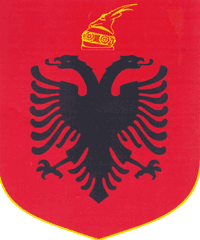 